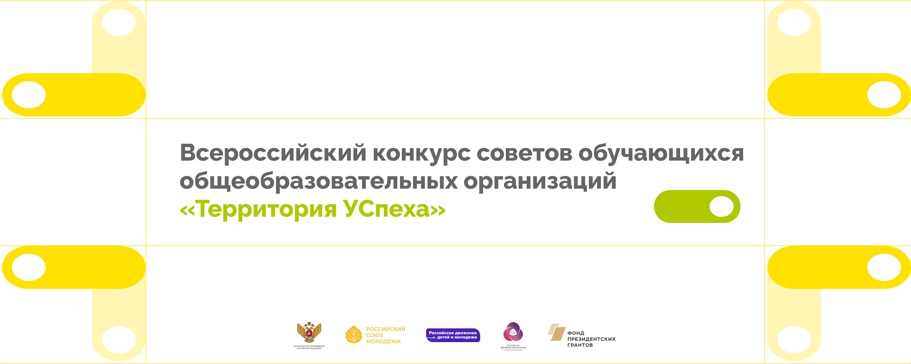 СПИСОК ЗАРЕГИСТРИРОВАННЫХ УЧАСТНИКОВ* Написание названия организации приведено из регистрационной формы№ п/пМуниципальное образованиеНаименование образовательной организации*Регистр. номерОГОУОбластное государственное бюджетное общеобразовательное учреждение «Томский физико - технический лицей»2234ОГОУОбластное государственное казённое общеобразовательное учреждение Кадетская школа-интернат « Колпашевский кадетский корпус»2421ТомскМуниципальное автономное общеобразовательное учреждение средняя общеобразовательная школа № 54 г. Томска45ТомскМуниципальное автономное общеобразовательное учреждение Средняя общеобразовательная школа № 50 г. Томска.88ТомскМуниципальное автономное общеобразовательное учреждение гимназия № 55 им. Е.Г. Вёрсткиной г. Томска164ТомскМАОУ Гимназия №24 имени М.В.Октябрьской г.Томска165ТомскМуниципальное автономное общеобразовательное учреждение средняя общеобразовательная школа № 32 имени 19-й гвардейской стрелковой дивизии г. Томска325ТомскМуниципальное Автономное Общеобразовательное Учреждение Гимназия №6350ТомскМуниципальное автономное общеобразовательное учреждение Средняя общеобразовательная школа № 11 им. В.И. Смирнова г. Томска546ТомскМуниципальное автономное образовательное учрждение гимназия №26 г.Томска735ТомскМуниципальное автономное общеобразовательное учреждение средняя общеобразовательная школа №25 г. Томска1050Томскмуниципальное автономное общеобразовательное учреждение Заозёрная средняя общеобразовательная школа № 16 г. Томска1556ТомскМуниципальное автономное образовательное учреждение средняя общеобразовательная школа № 65 г.Томска1745ТомскМуниципальное автономное общеобразовательное учреждение лицей 1 имени А. С. Пушкина г. Томска1893ТомскМуниципальное бюджетное общеобразовательное учреждение средняя общеобразовательная школа № 49 г.Томска2851ТомскМуниципальное автономное общеобразовательное учреждение средняя общеобразовательная школа № 43 г.Томска2862ТомскМуниципальное автономное общеобразовательное учреждение средняя общеобразовательная школа № 12 г. Томска2940г.о. Стрежевой Муниципальное образовательное учреждение дополнительного образования "центр дополнительного образования детей городского округа Стржевой"193г.о. Стрежевой Муниципальное образовательное учреждение "Средняя общеобразовательная школа №2 г.о. Стрежевой"787ЗАТО СеверскМуниципальное автономное общеобразовательное учреждение "средняя общеобразовательная школа №76"1165ЗАТО СеверскМуниципальное автономное образовательное учреждение "Средняя общеобразовательная школа 80"1687ЗАТО СеверскМуниципальное общеобразовательное учреждение МБОУ "Северская гимназия"1703ЗАТО СеверскМуниципальное бюджетное общеобразовательное учреждение "Средняя общеобразовательная школа №197 им.В. Маркелова"2610ЗАТО СеверскМуниципальное бюджетное общеобразовательное учреждение "Самусьский лицей имени академика В.В. Пекарского"2781Александровский районМуниципальное автономное общеобразовательное учреждение "Средняя общеобразовательная школа №1 с. Александровское"614Асиновский районмуниципальное автономное общеобразовательное учреждение средняя общеобразовательная школа номер 4 города Асино Томской области1171Асиновский районМуниципальное автономное общеобразовательное учреждение гимназия №2 города Асино Томской области1751Верхнекетский районМуниципальное бюджетное общеобразовательное учреждение "Клюквинская средняя общеобразовательная школа-интернат" Верхнекетского района Томской области2941Кожевниковский районМуниципальное казенное общеобразовательное учреждение "Чилинская средняя общеобразовательная школа"1913Кожевниковский районМуниципальное автономное общеобразовательное учреждение "Кожевниковская средняя общеобразовательная школа №2"410Кожевниковский районМуниципальное автономное общеобразовательное учреждение "Кожевниковская средняя общеобразовательная школа №1"645Кривошеинский районМуниципальное бюджетное общеобразовательное учреждение "Кривошеинская СОШ им. Героя Советского Союза Ф.М. Зинченко"84Молчановский районМуниципальное автономное общеобразовательное учреждение "Молчановская средняя общеобразовательная школа №1"3098Парабельская гимназияМуниципальное бюджетное образовательное учреждение "Парабельская гимназия"2733Парабельский районМуниципальное бюджетное общеобразовательное учреждение "Новосельцевская средняя школа"726Парабельский районМуниципальное бюджетное общеобразовательное учреждение "Нарымская СШ"1557Парабельский районМуниципальное бюджетное общеобразовательое учреждение "Заводская средняя школа"1600Первомайский районМуниципальное автономное общеобразовательное учреждение Сергеевская средняя общеобразовательная школа1376Первомайский районМуниципальное автономное общеобразовательное учреждение Аргат-Юльская средняя общеобразовательная школа Первомайского района906Первомайский районМуниципальное бюджетное общеобразовательное учреждение Куяновская средняя общеобразовательная школа1746Томский районМуниципальное автономное общеобразовательное учреждение “Моряковская средняя общеобразовательная школа” Томского района81Томский районмуниципальное бюджетное общеобразовательное учреждение "Петуховская средняя общеобразовательная школа" Томского района2388Томский районМуниципальное автономное общеобразовательное учреждение «Лицей им. И.В. Авдзейко» Томского района21042717Томский районМуниципальное бюджетное общеобразовательное учреждение «Корниловская средняя общеобразовательная школа» Томского района2737Чаинский районМуниципальное автономное общеобразовательное учреждение Чаинского района "Подгорнская средняя общеобразовательная школа"1328Шегарский районМуниципальное казенное общеобразовательное учреждение "Монастырская средняя общеобразовательная школа"1709